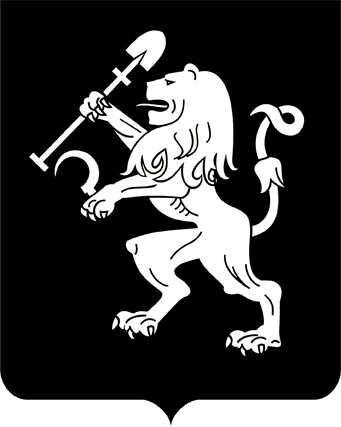 АДМИНИСТРАЦИЯ ГОРОДА КРАСНОЯРСКАРАСПОРЯЖЕНИЕОб утверждении перечня перспективных мест для размещения временных сооружений и нестационарных торговых объектов на территории города КрасноярскаВ целях совершенствования процесса размещения временных сооружений и нестационарных торговых объектов на территории города Красноярска, содействия развитию предпринимательства на территории города Красноярска, подбора мест размещения временных сооружений и нестационарных торговых объектов, по результатам работы комиссии по рассмотрению перспективных мест для их включения в схемы размещения временных сооружений, нестационарных торговых объектов           в городе Красноярске, созданной в соответствии с распоряжением             администрации города от 02.06.2021 № 10-ж, руководствуясь статья-           ми 45, 58, 59 Устава города Красноярска, распоряжением Главы города от 22.12.2006 № 270-р:1. Утвердить перечень перспективных мест для размещения временных сооружений и нестационарных торговых объектов на территории города Красноярска на земельных участках, находящихся в пользовании третьих лиц или имеющих иные ограничения для размещения, предусмотренные законодательством Российской Федерации, согласно приложению.2. Настоящее распоряжение опубликовать в газете «Городские  новости» и разместить на официальном сайте администрации города.3. Распоряжение вступает в силу со дня его официального опубликования.Первый заместитель Главы города		                                                               В.А. Логинов19.01.2022№ 2-ж